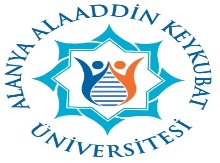               .../07/ 2017ALANYA ALAADDİN KEYKUBAT ÜNİVERSİTESİSOSYAL BİLİMLER ENSTİTÜSÜMÜDÜRLÜĞÜ’NE……………………………………….Üniversitesi Sosyal Bilimler Enstitüsü ……………………………Ana Bilim Dalı………………………………………. programında ders aşamasında öğrenim görmekteyim. Enstitünüz ………………………………………. Ana Bilim Dalı ………………………………………...............programına 2017-2018 eğitim öğretim yılı Güz yarıyılında yatay geçiş yapmak istiyorum. Belgelerim ekte olup, bilgilerinizi ve gereğini arz ederim.										Tarih 									       Adı Soyadı										İmzaADRES	:Telefon	:EKLER:Transkript:Halen Kayıtlı Bulunduğu Enstitüden Alacağı Not Döküm Belgesi (Transkript, Noter veya Resmi Kurum Onaylı)Öğrenci Belgesi:Halen Kayıtlı Bulunduğu Enstitüden Alacağı Öğrenciliği İle İlgili Son Durumunu Gösterir Öğrenci Durum Belgesi (Kurum Onaylı)Ales Belgesi (Tezli Programlar için): Akademik Personel ve Lisansüstü Eğitim Giriş Sınavı (ALES) sonuç belgesi. (Doğrulama kodu bulunan)Disiplin Durum Belgesi: Disiplin cezası almadığını belirten belge. (Kurum onaylı)Mezuniyet Belgesi : Lisans Mezuniyet Belgesi (Kurum onaylı)Transkript: Lisans Not Döküm Belgesi. (Kurum onaylı)Yabancı Dil Sınav Sonuç BelgesiNüfus Cüzdanı Fotokopisi 1 Adet Vesikalık Fotoğraf. ÖzgeçmişErkek adaylar için Askerlik Durum Belgesi 